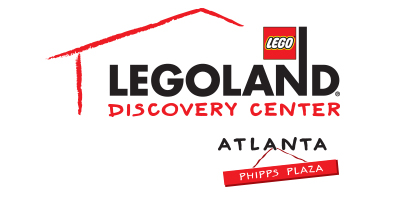 For more information:McKenzie Riley 				BRAVE Public Relations404.233.3993mriley@emailbrave.com**MEDIA ADVISORY**Halloween happenings:  Brick-or-Treat returns to LEGOLAND® Discovery CenterAtlanta’s leading kid-friendly attraction to celebrate the spookiest time of year every weekend of OctoberATLANTA (September 19, 2018) – Brick or treat! Join LEGOLAND® Discovery Center Atlanta for festive fun every weekend in October with the annual Brick-or-Treat celebration. Activities include “find spook characters” MINILAND scavenger hunt and build and take home your own LEGO Frankenstein build, while supplies last! The attraction will also host a costume contest on October 27-28 at 11 a.m. and 2 p.m. each day where guests have a chance to win an Annual Pass, a LEGO goody bag and a custom LEGO trophy! In addition, there will be daily meet and greets with favorite LEGO characters daily at noon and 3 p.m. Don’t miss out on all the spook-tacular, fall fun! WHAT:  	Brick-or-Treat MINILAND scavenger hunts, build-and-take activity in the Master Builder Academy, a LEGO pumpkin patch and more! Plus, the attraction will host costume contests October 27-28, and the top winner will take home an annual attraction pass! Other prizes include general admission tickets, LEGO trophies and all participants will receive a certificate! WHEN:	             Oct. 6-7, Oct. 13-14, Oct. 20-21 and Oct. 27-28	Saturday: 9 a.m. – 9 p.m. (last entry at 7 p.m.)	Sunday: 10 a.m. – 7 p.m. (last entry at 5 p.m.)  	Brick-or-Treat Costume Contest	Oct. 27-28	11 a.m. and 2 p.m. each dayWHERE:	LEGOLAND Discovery Center Atlanta
Phipps Plaza | Buckhead 	3500 Peachtree Road NE	Atlanta, GA 30326HOW:		Tickets can be purchased at the door or online ahead of time. To guarantee entry by purchasing online, 			visit atlanta.legolanddiscoverycenter.com. For more information, visit www.facebook.com/LDCatlanta.###